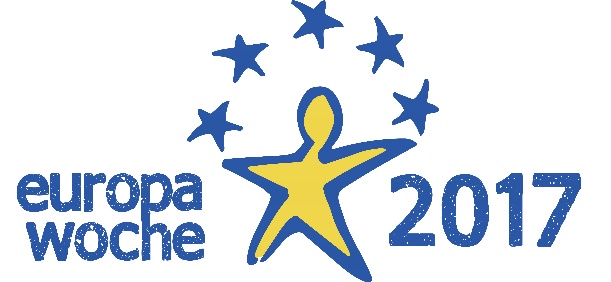 Europawoche am Luther-Melanchthon-Gymnasium4. Mai		Big Challenge 		190 Schüler aus den Klassenstufen 5 bis 8 stellen sich der Herausforderung		3. Block5. Mai		Konzert im Rahmen der Internationalen JugendbegegnungDeutsch-Russische Gesellschaft 		3. Block9. Mai		Monotypie mit europäischen Symbolen		Projekt der Klasse 6d im 3. BlockVeröffentlichung einiger Drucke auf der Homepage		Griechische Mythologie im Kleinformat		Projekt Kunst Klasse 6c 		English Proverbs in pictures and storiesProjekt Englischklasse 10e		Veröffentlichung der originellsten Arbeiten auf der Homepage10./11. Mai	Blicke auf Europa – Netzwerktreffen der Europaschulen des Landes Sachsen-Anhalt in Magdeburg11. Mai		Wissenstest Europa für alle achten Klassen